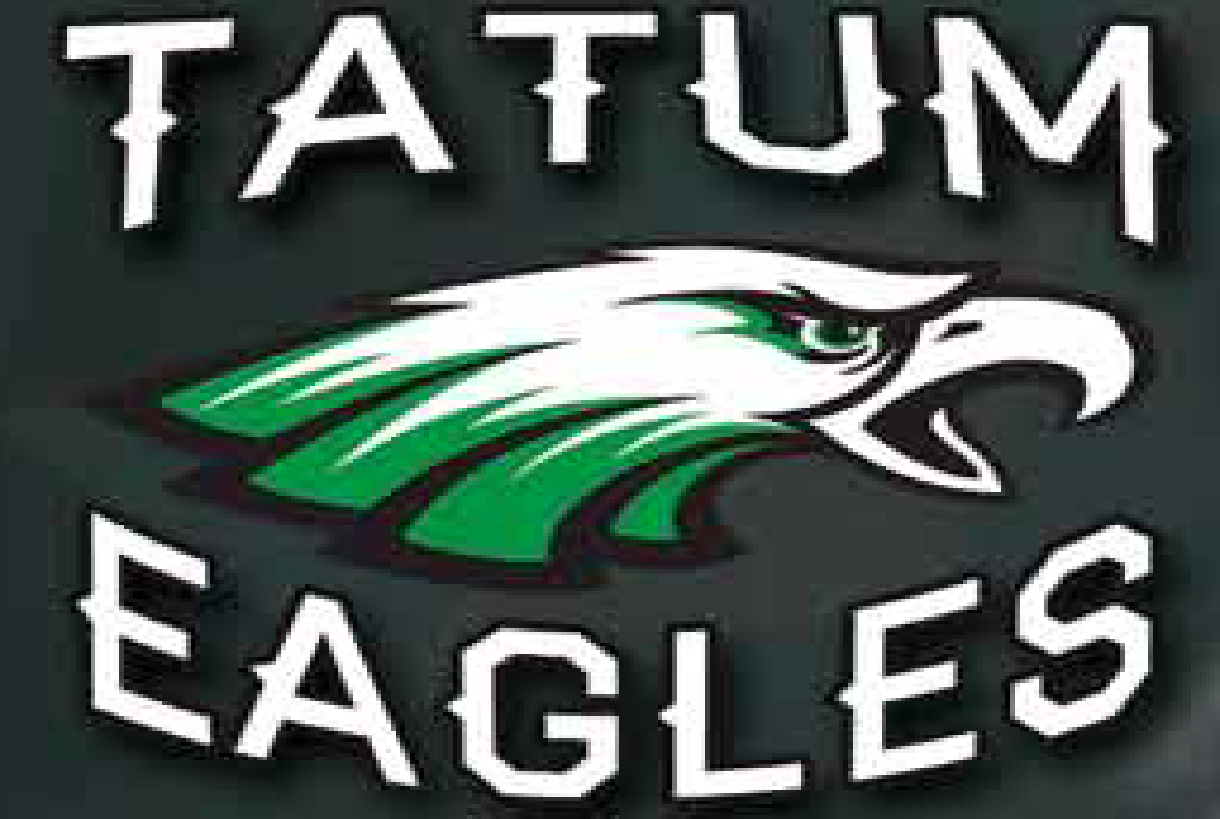 2021 Tatum Eagle Football SeasonDear Eagles Fans,We are excited about the kickoff to our upcoming football season.  Please mark your calendars with the following important dates to renew your reserved season tickets. Last year’s season ticket holders may purchase their tickets Monday through Thursday, August 16-19, 2021 and Monday through Thursday, August 23-26, 2021.  You will have two weeks to pick up your season tickets from the Bus Barn / Maintenance Building, 255 E. Sterling Price, Tatum,  8 a.m. - 3 p.m. Season ticket holders may relocate from their current seats or exchange on “swap day” Tuesday, August 31, 2021,          8 a.m. - 3 p.m.  (You must purchase your current seats during the dates above and then swap for the same number of seats).  You may purchase additional reserved seats on a first come basis starting Thursday, September 2, 2021 during the office hours specified above.    The price for each season ticket will be $30.00 per seat for five home games. Season ticket holders must come to the office to pick up tickets. The athletic office will not hold or mail your tickets. Season tickets not purchased by August 26, 2021, will be sold to the public beginning September 2, 2021.If you are picking up another person’s season tickets, you MUST present a handwritten note with a signature from the current ticket holder.If you are choosing not to pick up your tickets or have a question, please contact me at bessl@tatumisd.org or call 903-947-0181.  Meet the EaglesAugust 20, 2021 @ 7:30 p.m.Location:  TBD